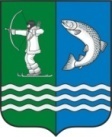 Российская ФедерацияРеспублика КарелияСОВЕТБЕЛОМОРСКОГО МУНИЦИПАЛЬНОГО ОКРУГАРЕШЕНИЕ  VI  сессии  I созываот 15 декабря  2023 г. №  31г. БеломорскО досрочном прекращении полномочий депутата  Совета Беломорского  муниципального округа Филипповой И.В.Рассмотрев заявление депутата Совета Беломорского муниципальный округа   I созыва Филипповой Ирины Валентиновны  о досрочном прекращении полномочий  в связи с отставкой по собственному желанию, в соответствии  счастью  10 статьи 40 Федерального закона от 06 октября 2003 года  №131-ФЗ «Об общих принципах организации местного самоуправления в Российской Федерации», Уставом  Беломорского муниципального округа Республики Карелия,СОВЕТ РЕШИЛ:1. Прекратить досрочно полномочия  депутата Совета Беломорского  муниципального округа I созыва Филипповой Ирины Валентиновны  в связи с отставкой по собственному желанию.2. Опубликовать настоящее решение в газете «Беломорская трибуна» и разместить на официальном сайте администрации муниципального образования «Беломорский муниципальный район» в информационно-телекоммуникационной сети Интернет..Заместитель председателя СоветаБеломорского муниципального округа		                                 А.А.Савина